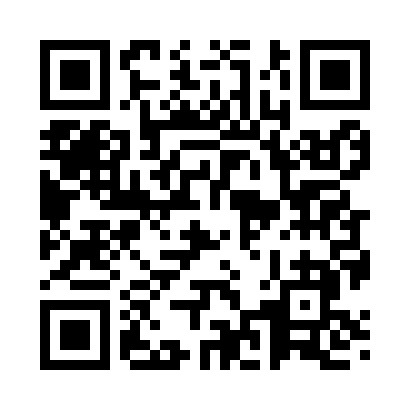 Prayer times for Labadie, Missouri, USAMon 1 Jul 2024 - Wed 31 Jul 2024High Latitude Method: Angle Based RulePrayer Calculation Method: Islamic Society of North AmericaAsar Calculation Method: ShafiPrayer times provided by https://www.salahtimes.comDateDayFajrSunriseDhuhrAsrMaghribIsha1Mon4:105:431:075:038:3110:042Tue4:115:441:085:038:3110:043Wed4:125:441:085:038:3110:044Thu4:125:451:085:038:3110:035Fri4:135:451:085:038:3110:036Sat4:145:461:085:038:3010:037Sun4:155:471:085:038:3010:028Mon4:155:471:095:038:3010:019Tue4:165:481:095:048:3010:0110Wed4:175:481:095:048:2910:0011Thu4:185:491:095:048:2910:0012Fri4:195:501:095:048:289:5913Sat4:205:501:095:048:289:5814Sun4:215:511:095:048:279:5715Mon4:225:521:095:048:279:5616Tue4:235:531:105:048:269:5617Wed4:245:531:105:048:269:5518Thu4:255:541:105:048:259:5419Fri4:265:551:105:038:249:5320Sat4:275:561:105:038:249:5221Sun4:285:571:105:038:239:5122Mon4:305:571:105:038:229:5023Tue4:315:581:105:038:219:4924Wed4:325:591:105:038:219:4725Thu4:336:001:105:038:209:4626Fri4:346:011:105:028:199:4527Sat4:356:011:105:028:189:4428Sun4:366:021:105:028:179:4329Mon4:386:031:105:028:169:4130Tue4:396:041:105:018:159:4031Wed4:406:051:105:018:149:39